What’s this?What’s this?1.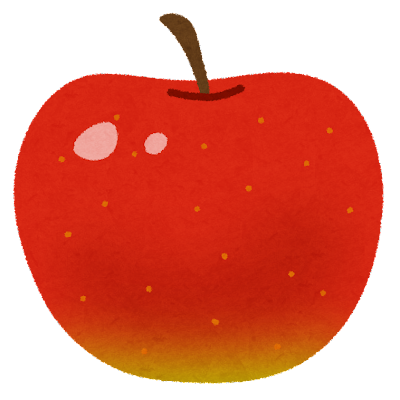 2.3.4.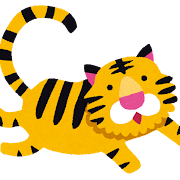 5.6.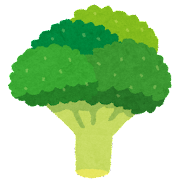 7.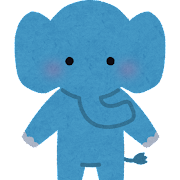 8.9.10.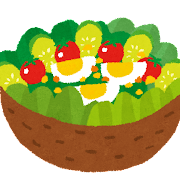 11.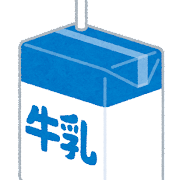 12.1.2.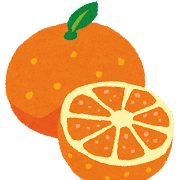 3.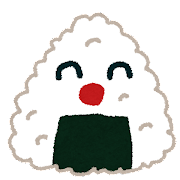 4.5.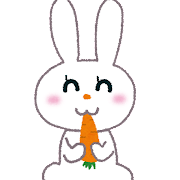 6.7.8.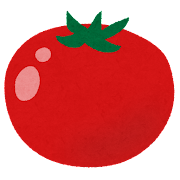 9.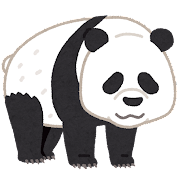 10.11.12.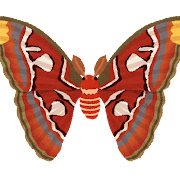 